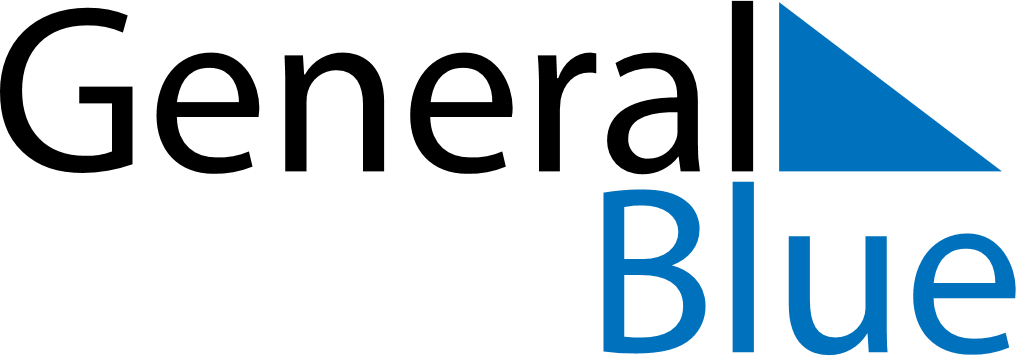 June 2027June 2027June 2027AngolaAngolaSUNMONTUEWEDTHUFRISAT123456789101112131415161718192021222324252627282930